Lesson 29:  Solving Radical EquationsClassworkExample 1Solve the equation .Exercises 1–4Solve.Example 2Solve the equation 












Exercises 5–6Solve the following equations.Problem Set Solve.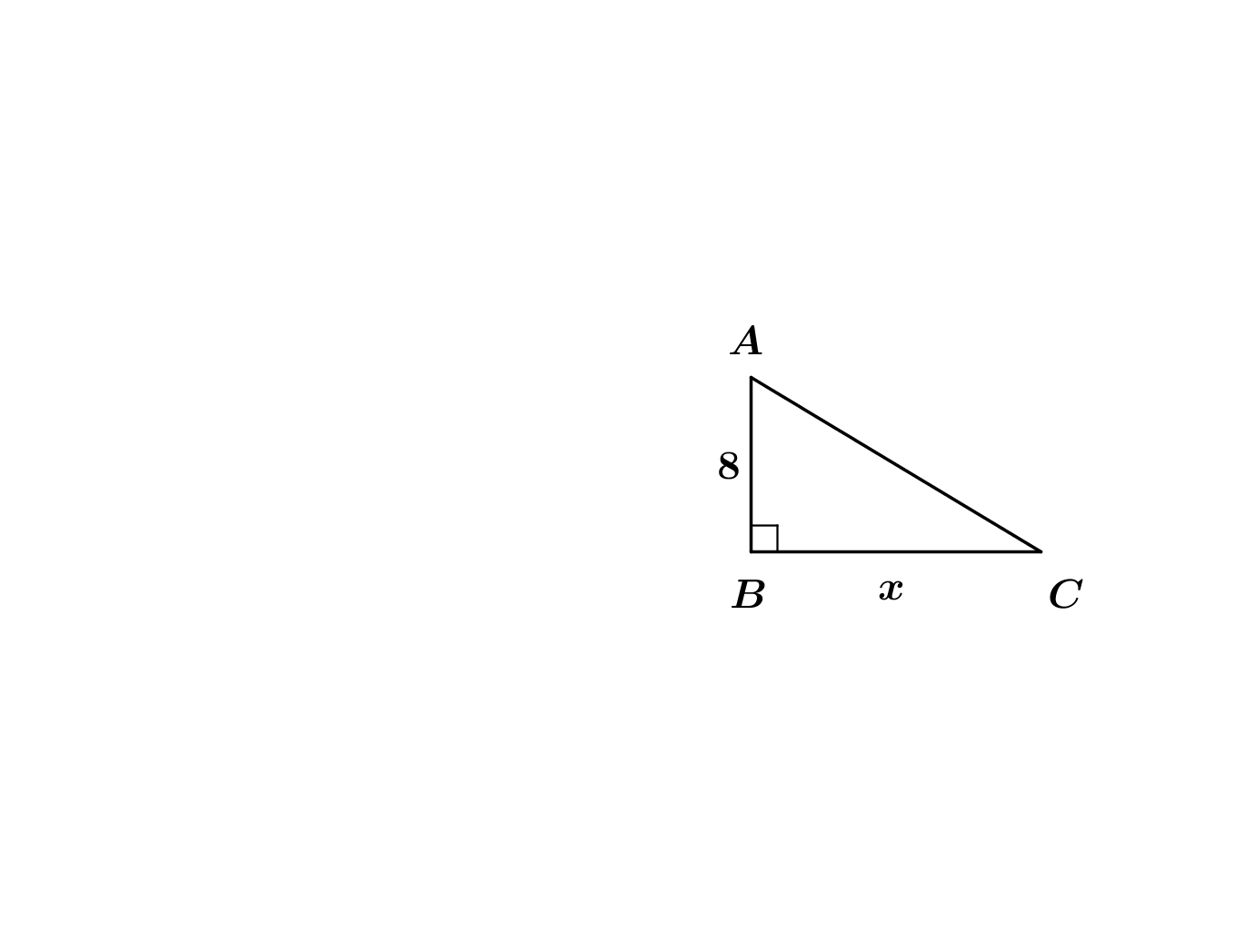 Consider the right triangle  shown to the right, with  and . Write an expression for the length of the hypotenuse in terms of .Find the value of  for which .
Consider the right triangle  shown to the right, where  and  is the altitude of the triangle. 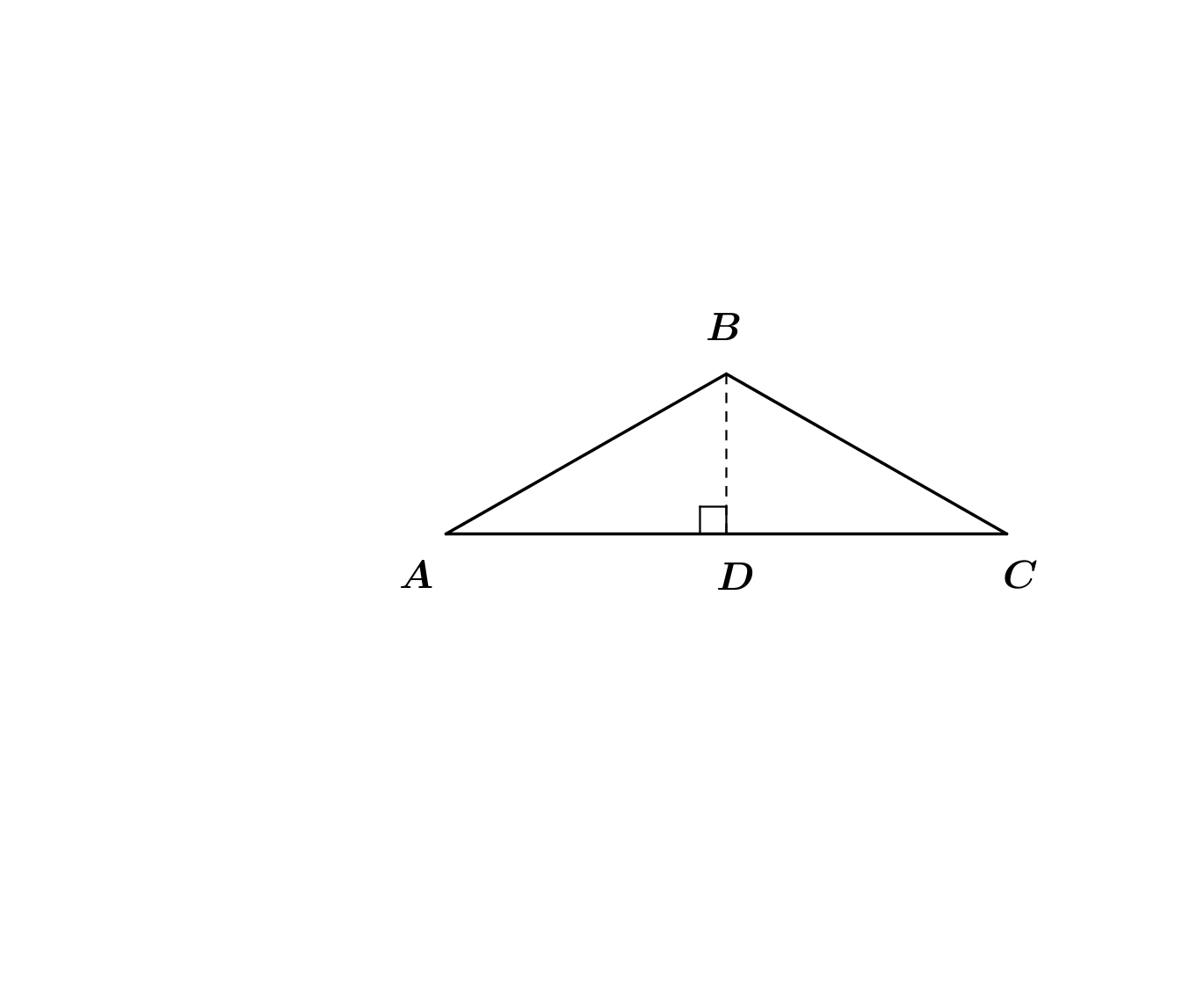 If the length of  is  and the length of  is , write an expression for the lengths of  and  in terms of .Write an expression for the perimeter of  in terms of .Find the value of  for which the perimeter of  is equal to  .